FECHA: _______________________ÁREA:__TECNO-INFORMÁTICA_________________GRADO: 11_________ESTUDIANTE: __________________________________________________________________________NÚMERO LISTA_____________ Una WIKI se considera una aplicación de la internet en :La capacidad de los FRENOS DE DISCO ES:  Y QUE VENTAJAS TIENE :Lo principal en un PAGINA WIKI ESSu diseño b) su contenido c) su facilidad d) su estructura PORQUE: LOS TIEMPOS DE UN MOTOR DE COMBUSTIÒN SON, EXPLICA EL PROCESO DE UN TIEMPO.CUAL SON LAS VENTAJAS DE QUE LAS EMPRESAS POSEAN PAGINAS WEB Y REDES SOCIALES:La lubricación tiene como objeto preservar las partes internas del motor que características debe contener el aceite de lubricación y que tipos existen?A que se le denomina html?A un lenguaje b) A una opción exclusiva de la wiki c)A Una Contraseña d)A un protocolo Los paginas web empresariales  son posibilidades para  generar interactividad y participación con los clientes  para definir este tipo de parámetros se debe:configurar la pagina por administar  b) Dándole a todos la contraseña de la wiki Agregando el gadget de autorización d)No es posible autorizar a lectores Menciona 5 paginas web de empresas famosas de medellìn.Como influye la velocidad en la utilización de los frenos en los vehiculos Los buses, camiones y vehículos de tracción pesada que tipo de frenos utilizan?Para editar un sitio web  se debe contar como mínimo con:Fotografías nítidas b)conexión a internet c)Un video-tutorial d)Un editor de texto como WordA que se le denomina  groupon y cuales son sus ventajas: __________________________________________________________________________________________ __________________________________________________________________________________________  Explica el proceso para “subir” un video a pagina web y que formatos debe contemplar__________________________________________________________________________________________ El conector para la inyección electrónica  en los vehículos de nueva generación que cuidados debe contener?Reemplzar cada 6 mesesLavar con agua a presiónUtilización de combustibles de alta calidadCambiar la batería con anterioridadMencione los pasos o recomendaciones para preservar la suspensión automotriz  en buen estado ____________________________________________________________________________________________________________________________________________________________________________________ Que consecuencias puede traer si en una pagina web  se “sube” información privada o no autorizada?_______________________________________________________________________________ ___________________________________________________________________________________________ La diferencia entre frenos de disco y frenos neumáticos es: __________________________________________________________________________________ __________________________________________________________________________________Para agregar fotografías e imágenes de productos a una pagina empresarial se debe tener en cuenta Una  de los mejores direcciones actuales para realizar tiendas virtuales gratuitas esLA IMPLEMENTACIÒN DE LA MECATRÒNICA EN EL DESARROLLO AUTOMOTRIZ CONLLEVA A MEJORAR LOS AMBIENTES ECOLÒGICOS QUE VENTAJAS Y DESVENTAJAS PUEDE GENERAR LA GENERACIÒN DE ESTAS TECNOLOGÌAS EN NUESTRA CIUDAD.__________________________________________________________________________________________________________________________________________________________________________________________ __________________________________________________________________________________________________________________________________________________________________________________________ La microempresa DELLU CAKES  desea implementar UNA PAGINA O TIENDA VIRTUAL  para comunicar a sus Potenciales clientes sus servicios, realiza un diseño preliminar de este prospecto:QUE INCENTIVE A LOS CLIENTES A COMPRAR  SECCIONES QUE LLEVARIA, FACILIDADES DE PAGO …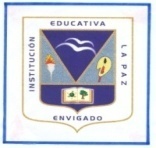 INSTITUCIÓN EDUCATIVA LA PAZCódigo: GPP-FR-24SUPERACION ACADEMICA Versión: 01SUPERACION ACADEMICA Página 1 de 2